   Ҡарар                 ПОСТАНОВЛЕНИЕ«17» апрель  2018й                        №23                     «17» апреля 2018г.О внесении изменений в постановление №14 от 26.04.2013 г.В соответствии  с пунктом 4 Указа Президента Республики Башкортостан от 4 марта 2013 года  №УП-39 «О представлении лицами, поступающими на должность руководителя государственного учреждения Республики Башкортостан, и руководителями государственных учреждений Республики Башкортостан сведений о доходах, об имуществе и обязательствах имущественного характера», со статьей 275 Трудового кодекса Российской Федерации, статьей 8 Федерального закона «О противодействии коррупции», Федерального закона  от  02.03.2007 г.№25-ФЗ «О муниципальной службе в Российской Федерации»    постановляю:1.Внести следующее  изменение в Постановление №14 от 26 апреля 2013 года « Об утверждении Положения о представлении  лицом, поступившим на должность руководителя муниципального учреждения сельского поселения Ташлинский сельсовет муниципального района Альшеевский район Республики Башкортостан, а также руководителем муниципального учреждения сельского поселения Ташлинский сельсовет муниципального района Альшеевский район Республики Башкортостан сведений о своих доходах, расходах, об имуществе и обязательствах имущественного характера и о доходах, об имуществе и обязательствах имущественного характера супруги (супруга) и несовершеннолетних детей»: -Изложить п.14 Положения в следующей редакции:   В случае непредставления или представления заведомо ложных
сведений о доходах, об имуществе и обязательствах имущественного
характера гражданин не может быть назначен на должность руководителя муниципального учреждения, а руководитель муниципального учреждения  подлежит увольнению.2. Обнародовать настоящее постановление в установленном порядке и разместить на официальном сайте администрации сельского поселения Ташлинский сельсовет муниципального района Альшеевский район Республики Башкортостан.И.о. главы сельского поселения                                   А.З.ХайруллинаБАШҠОРТОСТАН РЕСПУБЛИКАҺЫ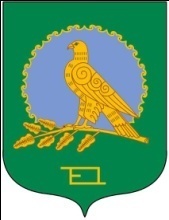 ӘЛШӘЙ РАЙОНЫМУНИЦИПАЛЬ РАЙОНЫНЫҢТАШЛЫ АУЫЛ СОВЕТЫАУЫЛ БИЛӘМӘҺЕХАКИМИӘТЕ(Башҡортостан РеспубликаһыӘлшәй районыТашлы ауыл советы)АДМИНИСТРАЦИЯСЕЛЬСКОГО ПОСЕЛЕНИЯТАШЛИНСКИЙ СЕЛЬСОВЕТМУНИЦИПАЛЬНОГО РАЙОНААЛЬШЕЕВСКИЙ РАЙОНРЕСПУБЛИКИ БАШКОРТОСТАН(Ташлинский сельсовет Альшеевского районаРеспублики Башкортостан)